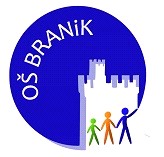 Osnovna šola Branik, Branik 31, 5295 BranikOsnovna šola Branik, Branik 31, 5295 BranikOsnovna šola Branik, Branik 31, 5295 BranikOsnovna šola Branik, Branik 31, 5295 BranikOsnovna šola Branik, Branik 31, 5295 BranikOsnovna šola Branik, Branik 31, 5295 BranikOsnovna šola Branik, Branik 31, 5295 BranikOsnovna šola Branik, Branik 31, 5295 BranikOsnovna šola Branik, Branik 31, 5295 BranikOsnovna šola Branik, Branik 31, 5295 BranikOsnovna šola Branik, Branik 31, 5295 BranikOsnovna šola Branik, Branik 31, 5295 BranikOsnovna šola Branik, Branik 31, 5295 BranikOsnovna šola Branik, Branik 31, 5295 BranikOsnovna šola Branik, Branik 31, 5295 BranikOsnovna šola Branik, Branik 31, 5295 BranikTelefon: 05 330 20 40Fax: 05 330 20 49o-branik.ng@guest.arnes.siwww.os-branik.siTelefon: 05 330 20 40Fax: 05 330 20 49o-branik.ng@guest.arnes.siwww.os-branik.siTelefon: 05 330 20 40Fax: 05 330 20 49o-branik.ng@guest.arnes.siwww.os-branik.siTelefon: 05 330 20 40Fax: 05 330 20 49o-branik.ng@guest.arnes.siwww.os-branik.siTelefon: 05 330 20 40Fax: 05 330 20 49o-branik.ng@guest.arnes.siwww.os-branik.siTelefon: 05 330 20 40Fax: 05 330 20 49o-branik.ng@guest.arnes.siwww.os-branik.siTelefon: 05 330 20 40Fax: 05 330 20 49o-branik.ng@guest.arnes.siwww.os-branik.siTelefon: 05 330 20 40Fax: 05 330 20 49o-branik.ng@guest.arnes.siwww.os-branik.siTelefon: 05 330 20 40Fax: 05 330 20 49o-branik.ng@guest.arnes.siwww.os-branik.siTelefon: 05 330 20 40Fax: 05 330 20 49o-branik.ng@guest.arnes.siwww.os-branik.siTelefon: 05 330 20 40Fax: 05 330 20 49o-branik.ng@guest.arnes.siwww.os-branik.siTelefon: 05 330 20 40Fax: 05 330 20 49o-branik.ng@guest.arnes.siwww.os-branik.siTelefon: 05 330 20 40Fax: 05 330 20 49o-branik.ng@guest.arnes.siwww.os-branik.siTelefon: 05 330 20 40Fax: 05 330 20 49o-branik.ng@guest.arnes.siwww.os-branik.siTelefon: 05 330 20 40Fax: 05 330 20 49o-branik.ng@guest.arnes.siwww.os-branik.siTelefon: 05 330 20 40Fax: 05 330 20 49o-branik.ng@guest.arnes.siwww.os-branik.siNa podlagi 51. člena Zakona o osnovni šoli (Ur. l. RS, št. 12/96, 81/06, 102/07, 40/12, 63/13; Na podlagi 51. člena Zakona o osnovni šoli (Ur. l. RS, št. 12/96, 81/06, 102/07, 40/12, 63/13; Na podlagi 51. člena Zakona o osnovni šoli (Ur. l. RS, št. 12/96, 81/06, 102/07, 40/12, 63/13; Na podlagi 51. člena Zakona o osnovni šoli (Ur. l. RS, št. 12/96, 81/06, 102/07, 40/12, 63/13; Na podlagi 51. člena Zakona o osnovni šoli (Ur. l. RS, št. 12/96, 81/06, 102/07, 40/12, 63/13; Na podlagi 51. člena Zakona o osnovni šoli (Ur. l. RS, št. 12/96, 81/06, 102/07, 40/12, 63/13; Na podlagi 51. člena Zakona o osnovni šoli (Ur. l. RS, št. 12/96, 81/06, 102/07, 40/12, 63/13; Na podlagi 51. člena Zakona o osnovni šoli (Ur. l. RS, št. 12/96, 81/06, 102/07, 40/12, 63/13; Na podlagi 51. člena Zakona o osnovni šoli (Ur. l. RS, št. 12/96, 81/06, 102/07, 40/12, 63/13; Na podlagi 51. člena Zakona o osnovni šoli (Ur. l. RS, št. 12/96, 81/06, 102/07, 40/12, 63/13; Na podlagi 51. člena Zakona o osnovni šoli (Ur. l. RS, št. 12/96, 81/06, 102/07, 40/12, 63/13; Na podlagi 51. člena Zakona o osnovni šoli (Ur. l. RS, št. 12/96, 81/06, 102/07, 40/12, 63/13; Na podlagi 51. člena Zakona o osnovni šoli (Ur. l. RS, št. 12/96, 81/06, 102/07, 40/12, 63/13; Na podlagi 51. člena Zakona o osnovni šoli (Ur. l. RS, št. 12/96, 81/06, 102/07, 40/12, 63/13; Na podlagi 51. člena Zakona o osnovni šoli (Ur. l. RS, št. 12/96, 81/06, 102/07, 40/12, 63/13; Na podlagi 51. člena Zakona o osnovni šoli (Ur. l. RS, št. 12/96, 81/06, 102/07, 40/12, 63/13; Na podlagi 51. člena Zakona o osnovni šoli (Ur. l. RS, št. 12/96, 81/06, 102/07, 40/12, 63/13; Na podlagi 51. člena Zakona o osnovni šoli (Ur. l. RS, št. 12/96, 81/06, 102/07, 40/12, 63/13; Na podlagi 51. člena Zakona o osnovni šoli (Ur. l. RS, št. 12/96, 81/06, 102/07, 40/12, 63/13; ZOsn) in 3. člena Pravil o prilagajanju šolskih obveznostiZOsn) in 3. člena Pravil o prilagajanju šolskih obveznostiZOsn) in 3. člena Pravil o prilagajanju šolskih obveznostiZOsn) in 3. člena Pravil o prilagajanju šolskih obveznostiZOsn) in 3. člena Pravil o prilagajanju šolskih obveznostiZOsn) in 3. člena Pravil o prilagajanju šolskih obveznostiZOsn) in 3. člena Pravil o prilagajanju šolskih obveznostiZOsn) in 3. člena Pravil o prilagajanju šolskih obveznostiZOsn) in 3. člena Pravil o prilagajanju šolskih obveznosti(ime in priimek starša)(ime in priimek starša)(ime in priimek starša)(ime in priimek starša)(ime in priimek starša)(ime in priimek starša)(ime in priimek starša)(ime in priimek starša)(ime in priimek starša)(ime in priimek starša)vlagamvlagam(stalno prebivališče starša)(stalno prebivališče starša)(stalno prebivališče starša)(stalno prebivališče starša)(stalno prebivališče starša)(stalno prebivališče starša)(stalno prebivališče starša)(stalno prebivališče starša)(stalno prebivališče starša)(stalno prebivališče starša)(stalno prebivališče starša)(stalno prebivališče starša)(stalno prebivališče starša)(stalno prebivališče starša)(stalno prebivališče starša)(stalno prebivališče starša)(stalno prebivališče starša)PREDLOGza dodelitev statusaPREDLOGza dodelitev statusaPREDLOGza dodelitev statusaPREDLOGza dodelitev statusaPREDLOGza dodelitev statusaPREDLOGza dodelitev statusaPREDLOGza dodelitev statusaPREDLOGza dodelitev statusaPREDLOGza dodelitev statusaPREDLOGza dodelitev statusaPREDLOGza dodelitev statusaPREDLOGza dodelitev statusaPREDLOGza dodelitev statusaPREDLOGza dodelitev statusaPREDLOGza dodelitev statusaPREDLOGza dodelitev statusaPREDLOGza dodelitev statusaPREDLOGza dodelitev statusaPREDLOGza dodelitev statusaučenca perspektivnega športnikaučenca perspektivnega športnikaučenca perspektivnega športnikaučenca perspektivnega športnikaučenca perspektivnega športnikaučenca perspektivnega športnikaučenca perspektivnega športnikaučenca perspektivnega športnikaučenca perspektivnega športnikaučenca perspektivnega športnikaučenca perspektivnega športnikaučenca perspektivnega športnikaučenca perspektivnega športnikaučenca perspektivnega športnikaučenca perspektivnega športnikaučenca perspektivnega športnikaučenca perspektivnega športnikaučenca perspektivnega mladega umetnikaučenca perspektivnega mladega umetnikaučenca perspektivnega mladega umetnikaučenca perspektivnega mladega umetnikaučenca perspektivnega mladega umetnikaučenca perspektivnega mladega umetnikaučenca perspektivnega mladega umetnikaučenca perspektivnega mladega umetnikaučenca perspektivnega mladega umetnikaučenca perspektivnega mladega umetnikaučenca perspektivnega mladega umetnikaučenca perspektivnega mladega umetnikaučenca perspektivnega mladega umetnikaučenca perspektivnega mladega umetnikaučenca perspektivnega mladega umetnikaučenca perspektivnega mladega umetnikaučenca perspektivnega mladega umetnikaučenca vrhunskega športnikaučenca vrhunskega športnikaučenca vrhunskega športnikaučenca vrhunskega športnikaučenca vrhunskega športnikaučenca vrhunskega športnikaučenca vrhunskega športnikaučenca vrhunskega športnikaučenca vrhunskega športnikaučenca vrhunskega športnikaučenca vrhunskega športnikaučenca vrhunskega športnikaučenca vrhunskega športnikaučenca vrhunskega športnikaučenca vrhunskega športnikaučenca vrhunskega športnikaučenca vrhunskega športnikaučenca vrhunskega mladega umetnikaučenca vrhunskega mladega umetnikaučenca vrhunskega mladega umetnikaučenca vrhunskega mladega umetnikaučenca vrhunskega mladega umetnikaučenca vrhunskega mladega umetnikaučenca vrhunskega mladega umetnikaučenca vrhunskega mladega umetnikaučenca vrhunskega mladega umetnikaučenca vrhunskega mladega umetnikaučenca vrhunskega mladega umetnikaučenca vrhunskega mladega umetnikaučenca vrhunskega mladega umetnikaučenca vrhunskega mladega umetnikaučenca vrhunskega mladega umetnikaučenca vrhunskega mladega umetnikaučenca vrhunskega mladega umetnika(ustrezno označite)(ustrezno označite)(ustrezno označite)(ustrezno označite)(ustrezno označite)(ustrezno označite)(ustrezno označite)(ustrezno označite)(ustrezno označite)(ustrezno označite)(ustrezno označite)(ustrezno označite)(ustrezno označite)(ustrezno označite)(ustrezno označite)(ustrezno označite)(ustrezno označite)učencu/kiučencu/kiučencu/kiučencu/kirojenemu/rojeni,rojenemu/rojeni,...(ime in priimek učenca/ke)(ime in priimek učenca/ke)(ime in priimek učenca/ke)(ime in priimek učenca/ke)(dan(dan(danmesecleto rojstva)leto rojstva)s stalnim prebivališčems stalnim prebivališčems stalnim prebivališčems stalnim prebivališčems stalnim prebivališčemizrazreda.razreda.razreda.(stalno prebivališče učenca/ke)(stalno prebivališče učenca/ke)(stalno prebivališče učenca/ke)(stalno prebivališče učenca/ke)(stalno prebivališče učenca/ke)(stalno prebivališče učenca/ke)(razred)(razred)(razred)(razred)Razlogi za dodelitev statusa:Razlogi za dodelitev statusa:Razlogi za dodelitev statusa:Razlogi za dodelitev statusa:Razlogi za dodelitev statusa:Razlogi za dodelitev statusa:Razlogi za dodelitev statusa:Razlogi za dodelitev statusa:Razlogi za dodelitev statusa:Razlogi za dodelitev statusa:Razlogi za dodelitev statusa:Razlogi za dodelitev statusa:Razlogi za dodelitev statusa:Razlogi za dodelitev statusa:Razlogi za dodelitev statusa:Razlogi za dodelitev statusa:Razlogi za dodelitev statusa:Razlogi za dodelitev statusa:Razlogi za dodelitev statusa:K predlogu v skladu s 3. členom Pravil o prilagajanju šolskih obveznosti za pridobitev statusaučenca prilagam naslednja dokazila:K predlogu v skladu s 3. členom Pravil o prilagajanju šolskih obveznosti za pridobitev statusaučenca prilagam naslednja dokazila:K predlogu v skladu s 3. členom Pravil o prilagajanju šolskih obveznosti za pridobitev statusaučenca prilagam naslednja dokazila:K predlogu v skladu s 3. členom Pravil o prilagajanju šolskih obveznosti za pridobitev statusaučenca prilagam naslednja dokazila:K predlogu v skladu s 3. členom Pravil o prilagajanju šolskih obveznosti za pridobitev statusaučenca prilagam naslednja dokazila:K predlogu v skladu s 3. členom Pravil o prilagajanju šolskih obveznosti za pridobitev statusaučenca prilagam naslednja dokazila:K predlogu v skladu s 3. členom Pravil o prilagajanju šolskih obveznosti za pridobitev statusaučenca prilagam naslednja dokazila:K predlogu v skladu s 3. členom Pravil o prilagajanju šolskih obveznosti za pridobitev statusaučenca prilagam naslednja dokazila:K predlogu v skladu s 3. členom Pravil o prilagajanju šolskih obveznosti za pridobitev statusaučenca prilagam naslednja dokazila:K predlogu v skladu s 3. členom Pravil o prilagajanju šolskih obveznosti za pridobitev statusaučenca prilagam naslednja dokazila:K predlogu v skladu s 3. členom Pravil o prilagajanju šolskih obveznosti za pridobitev statusaučenca prilagam naslednja dokazila:K predlogu v skladu s 3. členom Pravil o prilagajanju šolskih obveznosti za pridobitev statusaučenca prilagam naslednja dokazila:K predlogu v skladu s 3. členom Pravil o prilagajanju šolskih obveznosti za pridobitev statusaučenca prilagam naslednja dokazila:K predlogu v skladu s 3. členom Pravil o prilagajanju šolskih obveznosti za pridobitev statusaučenca prilagam naslednja dokazila:K predlogu v skladu s 3. členom Pravil o prilagajanju šolskih obveznosti za pridobitev statusaučenca prilagam naslednja dokazila:K predlogu v skladu s 3. členom Pravil o prilagajanju šolskih obveznosti za pridobitev statusaučenca prilagam naslednja dokazila:K predlogu v skladu s 3. členom Pravil o prilagajanju šolskih obveznosti za pridobitev statusaučenca prilagam naslednja dokazila:K predlogu v skladu s 3. členom Pravil o prilagajanju šolskih obveznosti za pridobitev statusaučenca prilagam naslednja dokazila:K predlogu v skladu s 3. členom Pravil o prilagajanju šolskih obveznosti za pridobitev statusaučenca prilagam naslednja dokazila:------Podpis starša:Podpis starša:Podpis starša:Podpis starša:Podpis starša:Podpis starša:Podpis starša:Podpis starša:Podpis starša:Podpis starša:Datum:Datum: